В аптечную организацию поступили медицинские изделия. Укажите места и условия хранения для каждого вида медицинского изделия.Выполните ситуационную задачу. Вы сотрудник аптечной организации. Ваша зона ответственности - отпуск товаров аптечного ассортимента.К Вам обратилась покупатель, которая хочет вернуть бандаж для плечевого сустава, приобретенный два дня назад. Она пояснила, что испытывает дискомфорт при его ношении, сомневается в качестве и подлинности товара. Чек, подтверждающий покупку, она сохранила и хочет оформить заявление на возврат денег.  Задание: Опишите свои действия и ответы покупателю, подтверждая их соответствующими пунктами нормативных документов.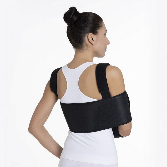 Выполните ситуационную задачу.Вы сотрудник аптечной организации. Ваша зона ответственности - отпуск товаров аптечного ассортимента.В аптеку обратился посетитель, которому врач выписал тест-полоски для глюкометра на  рецептурном бланке формы 148-1/у-04 (л) за 50% стоимости.Задание: Определить соответствие формы рецептурного бланка назначенному медицинскому изделию. Пояснить посетителю законность льготного отпуска.Описать Ваши действия.Выполните ситуационную задачу.Вы сотрудник аптечной организации. Ваша зона ответственности - отпуск товаров аптечного ассортимента.В аптеку обратился посетитель (инвалид ВОВ) с рецептом на бесплатное получение очков. Вам необходимо выполнить назначение врача. Задание:Определить правомерность назначения и указать форму рецептурного бланка. Проверить наличие всех необходимых реквизитов в рецепте – указать какие. Отпустить очки, в соответствии с указаниями в рецепте  - указать ваши действия.Медицинское изделиеМесто храненияНеобходимые условия для храненияКружка Эсмарха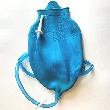 Бинт нестерильный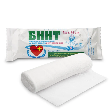 Шприцы одноразовые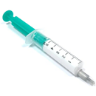 Медицинские инструменты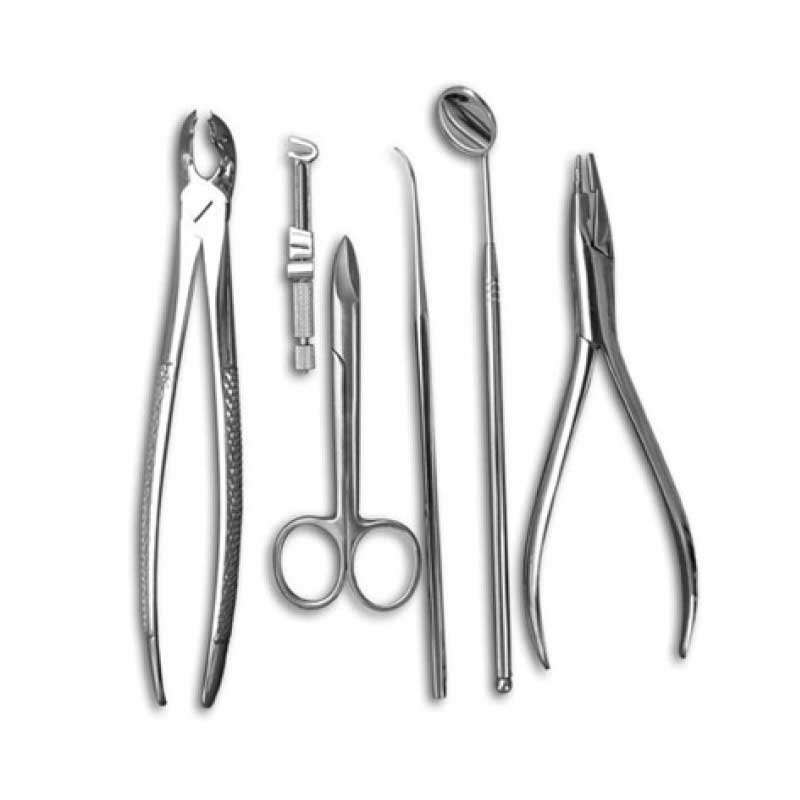 Трости ортопедические 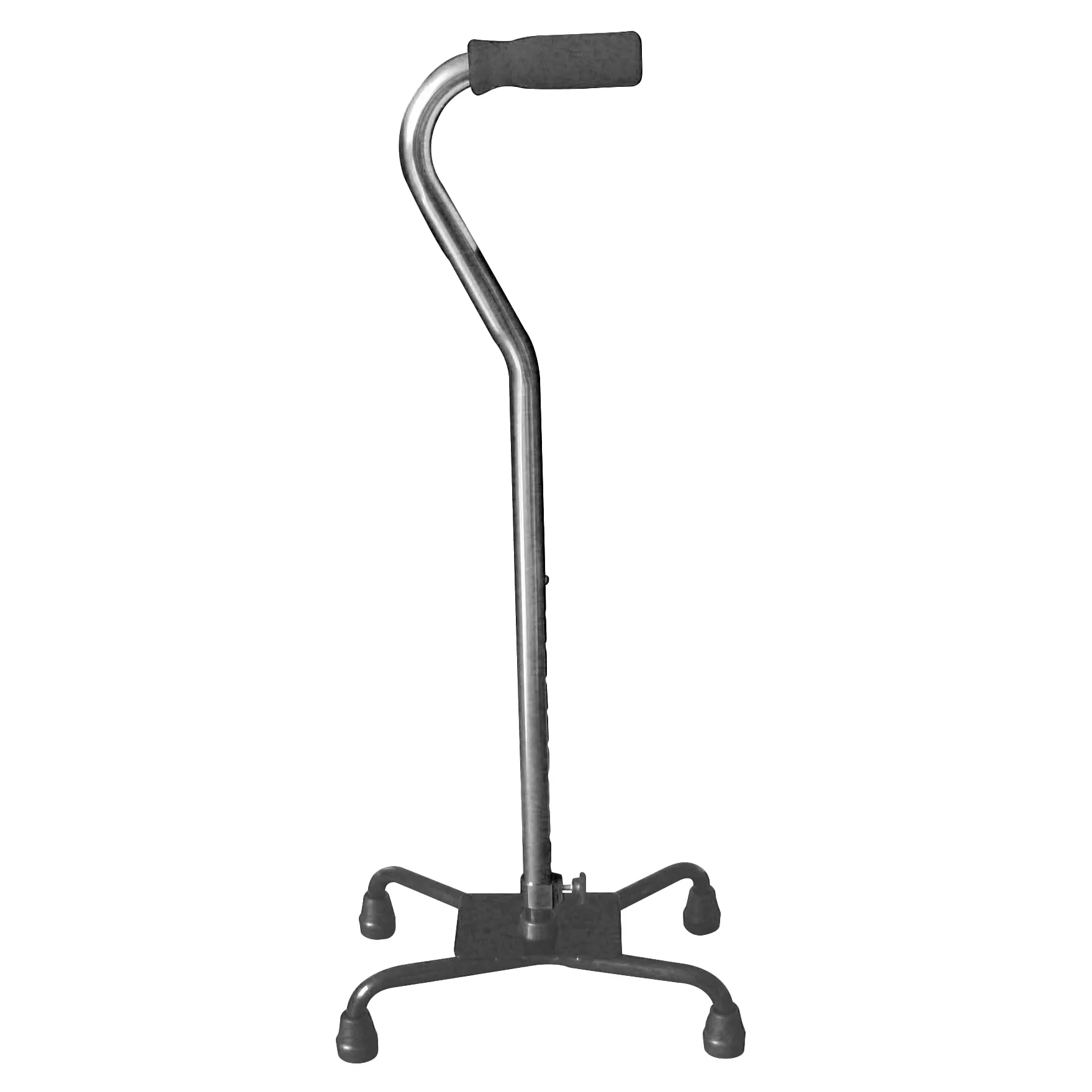 